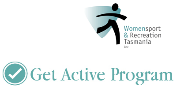 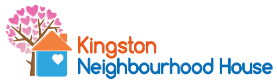 KINGSTON NEIGHBOURHOOD HOUSEIS PROUD TO HOST THEGET ACTIVE PROGRAMFierce, Fun & FitnessThe GAP runs for 2 hours per week over 10 sessions. The first hour helps you with information and planning to create your healthy lifestyle.  The second hour is a physical activity in our local area.The program is designed to be a fun and informative workshop and provides the opportunity to meet with like minded people in our community.PROGRAM COMMENCES WEDNESDAY 21ST FEBRUARY 10AM - 12PMAT 24 HAWTHORN DRIVE, KINGSTONPlease contact Bec or KNH on 03 6229 4066 to register your interest in our new Get Active Program.We are grateful for the sponsorship ofWomensport and Recreation Tasmania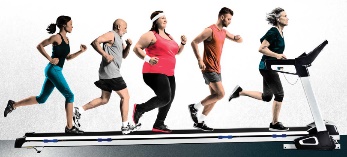 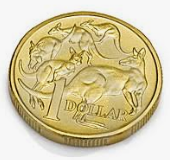 